Arteveldehogeschool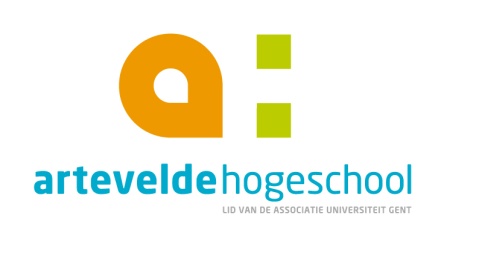 Campus Sint-AmandsbergJ. Gérardstraat 18, 9040 Sint-AmandsbergBachelor in de Pedagogie van het jonge kindSamen zoeken, samen groeienBachelorproefgroepSAMEN SPEL – WIL IK WEL!Woord voorafEen bachelorproef maken. Dit is een zeer bekend begrip om het laatste deel van een drie jaar durende opleiding met af te sluiten. Een bachelorproef maken om trots op te zijn en over te gaan naar een nieuw hoofdstuk in het leven. Een bachelorproef maken. Hard werken, stressmomenten, traantjes laten en even de moed verliezen.
Een bachelorproef maken. Vorderingen zien, complimenten krijgen, doorzetten, steun voelen en mensen die voor je klaar staan.Dat laatste: mensen die voor je klaar staan. Daar wil ik wat meer over zeggen, meer rond bedanken, meer in de kijker stellen.Mijn bachelorproefbegeleider, Ann Steverlynck, voor het laten vullen van uw brievenbus met onze bachelorproeven. Voor het nalezen en het tijd nemen om ons tips toe te rijken en ons aan te zetten om er voor te blijven gaan. Bedankt om de kritische vriend te zijn die ik in dit proces nodig had.Mijn stageplaats, Freinetschool Het Eiland, met een fantastisch team dat voor me klaar stond om me op te vangen als ik het even niet zag zitten. Voor dat schouderklopje op het juiste moment, die aanmoedigende woorden die van pas kwamen en de lieve berichtjes die me ervan overtuigden dat jullie achter me stonden. Alsook het tijd vrijmaken om mee na te denken, stil te staan en beslissingen te maken. De leerlingen van de school, die vol enthousiasme aan de slag gingen om hun stem duidelijk te laten horen en me steeds konden overtuigen met hun lach op hun gezicht. Bedankt.Mijn mama en papa die voor me klaar stonden. Papa, na al die jaren heb je het nog steeds niet opgegeven om mijn spellingsfouten eruit te halen (ik zal nooit de beste zijn in het schrijven zonder DT-fouten ;-)). En mama, voor het aanmoedigen om door te doen maar erna de leuke ontspanning te voorzien. Bedankt voor de steun en de kansen die jullie mij geven om mezelf steeds verder te ontwikkelen tot de persoon die ik wil worden.Mijn vriendje, Vincent, om de tranen om te zetten naar een lach. Om te blijven herhalen dat ik in mezelf moet geloven en misschien vooral: me duidelijk te maken dat jij in mij gelooft. Bedankt om steeds naast me te staan in alles wat ik doe en me uit te dagen om steeds het beste van mezelf te geven. En dan als laatste, maar zeker niet als minst-belangrijkste, mijn broer, mijn vrienden en mijn medestudenten. Jullie ook bedankt, voor de feedback, voor het luisterend oor en voor de leuke momenten. Jullie toonden interesse in waar ik met bezig was en zorgden voor de nodige afleiding. Bedankt om steeds voor me klaar te staan.Evelyne De Bruyne,	
14 mei 2018Freinetschool Het Eiland, de organisatie waar voorliggend onderzoek heeft plaats gevonden, geeft de toestemming voor de vermelding van hun naam en de beschrijving van de verzamelde gegevens in deze tekst. InhoudstafelSamen spel – wil ik wel!AbstractAbstractInleidingMaart 1996. Ergens op een bankje op een schoolspeelplaats in Vlaanderen staart een jongen voor zich uit. Hij tuurt naar de grijze koer. Een paar jongens en meisjes zijn aan het voetballen. Zou hij vragen om mee te spelen? Welnee, hij kan niet zo goed overweg met ballen. Liever speelt hij verstoppertje. In dat spelletje is hij wel heel goed. Maar dat wordt weinig gespeeld, hier op de speelplaats. Waar kan je je immers verstoppen? Misschien daar, in dat kleine houten huisje op het graspleintje? Ach nee, op dat graspleintje mag je enkel in de zomer spelen, als het droog weer is. Anders word je toch veel te vuil? Iets anders doen dan maar? Hij kijkt naar de grote zandbak in het midden van de koer. Maar die is momenteel bedekt met een grote plastic folie. Misschien dat ik als het zonnig weer is daar nog eens in mag spelen, hoopt hij. Even klauteren op het klimrek misschien? Ook niet. Er is een lang rood-wit lint rond gespannen. De grond errond is immers te modderig. En ja, dan kan je weleens ‘vuil’ worden... Als om half vier de bel gaat, staat de oma van de jongen al klaar aan de schoolpoort. Hij gaat mee naar oma’s huis, of misschien nog meer naar oma’s tuin. Bij oma aangekomen trekt hij zijn vuile broek en regenlaarsjes aan. Tijd om te spelen! Hij graaft een put in de moestuin, klimt en klautert in de appelboom, maakt kleine kunstwerkjes met gras en takjes, bouwt verder aan zijn takkenkamp bij de doornstruik, zoekt naar kleine beestjes... Heerlijk vindt hij dat allemaal.       (Vonck, 2014)Bovenstaande tekst verwijst heel mooi naar het startpunt van deze bachelorproef. Het kind verwijst naar het gemis op school om te kunnen doen waar hij nood aan heeft. De speelplaats kan de nood van het kind niet invullen. Dit loopt in dezelfde lijn van de observaties die leerkrachten hielden in de Gentse school waar deze bachelorproef zich afspeelt. Men hield er de voorbije maand observaties rond het samenspel van kinderen in vrije momenten. Men neemt waar dat kinderen verloren lopen op de speelplaats, weinig gebruik maken van de spelkoffers en dat kinderen niet tot samenspel komen. In plaats van het samenspelen, vervallen kinderen in een patroon van verveling en pestgedrag. Een Canadese studie (Prevnet, 2000) over observaties rond pesten op school toont aan dat er sneller gepest wordt op de speelplaats dan in de klas. "The frequency of bullying was higher in the playground (4,5 episodes per hour) than in the classroom (2,4 episodes per hour)”. Dit ligt dus in overeenstemming met de gemaakte observaties van het schoolteam. Het onderzoek van het National Center for Educational Statistics (2016) toont aan dat meer dan 20% van de schoolgaande kinderen aangeeft gepest te worden. De vraag die bij hen naar boven komt is of er een verband bestaat tussen ‘verveling en conflicten bij de kinderen' en een ‘niet-prikkelende speelplaats’. De studie van Prevnet (2000) speelt hier op in en toont aan dat dit een gevolg is van een ongestructureerde speelplaats. Waar veel kinderen samen zijn op een beperkte ruimte ontstaan onvermijdelijk conflicten. Met een doordachte inrichting en organisatie los je een pestprobleem dus niet op, maar ze kunnen wel bijdragen aan een goede sfeer op school. (Kind en samenleving, 2016)  Hierbij wordt verwezen naar de ruimte als derde pedagoog. Kinderen leren het meest van elkaar, daarnaast leert men vaak van volwassenen en als derde leert men van de ruimte, de inrichting en de materialen. Loris Malaguzzi, de grondlegger van de Reggio Emilia-benadering, is een van de meest bekende pedagogen die aantoont dat de ruimte een belangrijke element is in de ontwikkeling van kinderen. (Meeuwig, 2003)Uit bovenstaande onderzoeken en observaties kan men besluiten dat de prikkels van een ruimte invloed hebben op het welbevinden en de betrokkenheid van kinderen. Doordat een weinig uitdagende en ongestructureerde ruimte leidt tot conflicten, en dit samen loopt met pesten, kunnen we in vraag stellen of deze kinderen dan ook over een dalend welbevinden beschikken.  De nood die hieruit volgt is het creëren van een prikkelende speelplaats, waaruit volgt dat conflicten en verveling minder voorkomen. Maar, wat is een prikkelende speelplaats en hoe verkrijg je dit?Een prikkelende speelplaats is een ruimte die uitdagend en bemoedigend is. De ruimte nodigt kinderen uit tot spelen. (Koninklijke Schouwburg, 2011) Onder prikkelend wordt een verandering in de omgeving begrepen, die voldoende sterk is om te leiden tot een reactie. De prikkelende speelplaats zal kinderen dus uitlokken om tot spelen te komen. (Quizlet, 2018) De  speelplaats  moet  gezien  worden  als  een  plek  waar  kinderen  kunnen  ontmoeten,  bewegen,  maar  ook creëren en ontwikkelen, zowel tijdens de speeltijd  als op andere momenten. De speelplaats moet deel uitmaken van de school als geheel maar ook  als plaats waar kinderen ontdekken, leren en “groeien”. (De Wachter, Koers; z.d.) Een spelprikkel is een element dat personen aanzet tot spelen. Spelprikkels kunnen ontworpen worden, zoals het toevoegen van spelmateriaal op de speelplaats. (Kind en Samenleving, z.d.) Er kan gebruik gemaakt worden van MeMoQ als zelfevaluatie instrument van de ruimte. Dit zelfevaluatie instrument start met verschillende stellingen en antwoorden waar scores aan gelinkt worden. Dit gaat van ‘Ik moet dit dringend verbeteren’ tot ‘Dit is echt een kwaliteit van mij’. Hierna volgen nog open vragen die de aanzet geven om kritisch te kijken naar de ruimte en de inrichting. Het doel van dit instrument is om bewustwording te creëren en doelen op te stellen. (Kind en Gezin, 2016) “Children need the freedom and time to play. Play is not a luxury. Play is a necessity.” 
-Kay Redfield JamisonKinderen moeten dus de kans krijgen om op de speelplaats te ontdekken, leren en “groeien”, maar hoe kan ervoor gezorgd worden dat een speelplaats hierop inzet? Denk maar aan het ontwikkelen van motorische vaardigheden: ergens op klimmen, eraf vallen, nog een keer proberen… Dit is alleen maar mogelijk als er iets is om op te klimmen. Een kind leert vaak via vallen en opstaan: men leert hierdoor bepaalde spieren beter beheersen en voelt zich zekerder. Deze zekerheid motiveert het kind om nieuwe, moeilijkere handelingen uit te proberen. Men moet uitdagingen kunnen aangaan en een spannende ruimte is hiervoor dus een vereiste. Kinderen moeten de kans krijgen om hun grenzen te verleggen, zonder steeds afhankelijk te moeten zijn van een volwassene. Hierbij is het evenwicht tussen ‘vrijheid’ en ‘veiligheid’ een belangrijk gegeven om niet uit het oog te verliezen. Zo blijkt uit onderzoek (Hoekstra, 2006) dat kinderen vaker zelfstandig in een ruimte spelen als er een raam op kindhoogte aanwezig is. Het feit dat ze anderen kunnen zien, stimuleert hen om te kunnen spelen en tegelijk over een veilig gevoel te beschikken. Bij het inrichten van een ruimte is het kijken door kinderogen dus belangrijk. (Van Liempd, Hoekstra; 2011) Een andere verwijzing hierrond is de flowervaring, dit is de juiste combinatie tussen uitdaging en vaardigheid: te veel uitdaging zorgt voor frustraties, te weinig uitdaging zorgt voor verveling. Een gevoel van inspiratie en heerlijk bezig zijn, dat gevoel heet ‘flow’. (Mariën, 2018) 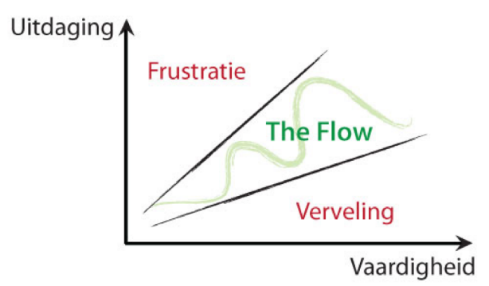  Csikszentmihalyi, 1990Terugblikkend op het voldoen aan ieders welbevinden op de speelplaats, is variatie een vaak terugkerend begrip. Door meer variatie in spelmogelijkheden kunnen kinderen diverse activiteiten naast elkaar uitvoeren zonder gestoord te worden, dit zorgt voor een afname van het aantal conflicten. Uit het hebben van minder conflicten volgt dat kinderen over een hoger welbevinden beschikken. (De Vries, Langers, Breman & Hemke, 2013) In de 2 ‘Onderwijs, Opvoeding en Jeugd 2014-2019’ van Stad Gent noemt men variatie op een speelplaats een sleutelwoord. Men verwijst naar variatie in reliëf (hoge en lage plekken), variatie in spelzones (rusthoek, sporthoek, creahoek) en variatie in ondergronden (verharde als onverharde terreinen: zand, gras, aarde). (Decruynaere, 2014) Onderzoekers van de Universiteit van Illionois bewezen dat de natuur even goed blijkt te werken als medicatie tegen ADHD, zonder de vervelende bijwerkingen. (Barlow, 2014) Kinderen voelen zich gelukkiger op een groene speelplaats en vervelen zich minder snel in vergelijking met een traditionele speelplaats.  Hovinga et al (2013) constateerden op hun beurt dat een groene speelplaats een positief effect heeft op het welzijn van jongere leerlingen. “Zij vinden school leuker, hebben meer vriendjes en geven aan minder vaak gepest te worden dan hun leeftijdsgenootjes met een tegelplein”, lichtte onderzoekster J. Maas toe in wetenschapsmagazine Eos. (Kouwen, 2013) Negatief (pest)gedrag krijgt minder kans. (Cant, 2017) Sinds 2014 kunnen basisscholen bovendien voor het eerst een toelage krijgen voor het aanleggen van groene en avontuurlijke speelplaatsen. (Stad Gent, 2014) Het inzetten van natuurelementen kan dus meegenomen worden bij het inrichten van een speelplaats, zeker sinds de invoering van het M-decreet en de link rond natuur en ADHD.Werken aan een uitdagende speelplaats daagt het schoolteam uit tot het maken van aanpassingen. Het is belangrijk om de leerlingen niet uit het oog te verliezen bij dit veranderingsproces. Leerlingen die mee verantwoordelijkheid nemen, ervaren dat ze invloed hebben op de omgeving. Wanneer leerlingen op een actieve manier mogen meewerken, zullen ze meer belang hechten aan de veranderingen en zullen ze hier respectvoller met omgaan. (Vlaamse Onderwijsraad, 2013) Door kinderen te betrekken bij het ontwerp, de aanleg en het beheer van de speelplaats, leren ze om mee te denken over hun eigen omgeving. Dit aspect bevordert hun burgerschapsvorming omdat de speelruimte meer van hen zelf wordt. (De Wachter & Koers, z.d.) Een werkvorm die hierbij ondersteuning kan bieden is Roger Hart’s Ladder of Young People ’s Participation. Dit is een werkinstrument dat gebruikt wordt als evaluatie-instrument en bewustmakingsinstrument rond de participatiegraad van kinderen. (Zij bijlage A) In een artikel van Paige Johnson (2013) worden hieromtrent enkele valkuilen vermeld. Hierbij wordt namelijk verwezen naar de opdracht waarbij leerlingen hun droomspeelplaats tekenen, maar waar achteraf geen rekening met gehouden wordt. Een mening bevragen en hier naderhand geen gebruik van maken, is een onecht gevoel creëren van participatie, ook wel schijnparticipatie genoemd. Een bijkomende valkuil bij het bevragen van kinderen is dat kinderen (vaak onbewust) willen voldoen aan de wensen van volwassenen. Kinderen laten zich vaak leiden door voorbeelden die ze nu kennen: dit zijn vaak de traditionele speelomgevingen. Een andere manier om te weten te komen waar kinderen interesse in hebben, is door het houden van observaties via spel. Door met hen in spel te treden, kom je meer te weten over hun manier van spelen: wat doen ze graag, wat doen ze niet graag en hoe komt het dat ze deze keuzes maken? Tijdens het in gesprek gaan met kinderen is het van belang om de juiste vragen te stellen en er voor te zorgen dat hier realistische elementen uit meegenomen kunnen worden. Stel open vragen en heb begrip voor de leefwereld van kinderen. (Johnson, 2013)Zowel literatuur als praktijk tonen aan dat het belangrijk is om de speelplaats uitdagend in te richten. De onderzoeken van Prevnet  enerzijds en Kind en Samenleving anderzijds besluiten dat kinderen minder snel pesten op een goed ingerichte speelplaats. De Wachter en Koers vullen hier ook bij aan dat de inspraak van kinderen van groot belang is doordat zij de belangrijkste doelgroep zijn. Hieruit komt volgende vraag verder: ‘Hoe kunnen leerkrachten samen met lagereschoolkinderen een uitdagende speelplaats creëren met als doel om samenspel tussen kinderen te bevorderen?’Methode en proces “If you don't know where you are going,
you'll end up someplace else.”  - Yogi BerraDe quote van Yogi Berra kan in deze situatie betekenen dat er een logische aanpak nodig is om de nodige informatie te bekomen. Het is belangrijk om te kiezen voor de juiste onderzoeksstrategie en onderzoeksmethode zodat er een relevant antwoord geboden wordt op de onderzoeksvraag. De vraag waar rond gewerkt wordt is dus hoe samenspel bevordert kan worden door het herinrichten van de speelplaats (in samenwerking met leerlingen en leerkrachten). De onderzoeksstrategie die aan dit onderzoek gekoppeld is, is een ontwerponderzoek. De focus van dit onderzoek ligt op het verzamelen van ideeën en het uitwerken van een concept. Er wordt dus iets nieuws ontworpen om het praktijkprobleem op te lossen, in dit geval gaat het over de inrichting van de speelplaats. Er wordt gestart met een vooronderzoek. Dit draait rond het verkrijgen van een volledig beeld van het probleem, te weten te komen wat de betrokkenen willen én wat de literatuur hieraan toevoegt. Hierna wordt overgegaan naar de ontwerpfase. Deze start met een brainstorm over mogelijke handelingen om hierna een concrete actie te ondernemen. (Dummer, z.d.)De volgorde van het onderzoek loopt als volgt:BEVRAGING LEERKRACHTENEr wordt gestart met een bevraging van de leerkrachten om de beginsituatie in kaart te brengen. Deze beginsituatie is nodig om een duidelijk beeld te krijgen van waar men nu staat, hoe dit komt en welke noden hieruit volgen.DOCUMENTENONDERZOEK	Om de deelnemers te inspireren en uit te dagen tijdens de focusgroep worden er good practices binnengebracht tijdens beide focusgroepen. Deze good practices worden gekozen aan de hand van informatie die via literatuur te vinden is. Een good practice is namelijk een voorbeeld van eerdere goed werkende acties. De hoofdgedachte hierin is het bijleren van anderen. Het verkrijgen van de juiste informatie is noodzakelijk om verantwoord aan het onderzoek te beginnen en daarbij is kennis over het onderwerp belangrijk. De good practices in dit onderzoek worden gekozen aan de hand van tips die aangeraden worden door Pimpjespeelplaats (2018), Het Vlaamse Expertisecentrum (2014) en Kind en Samenleving (2017). Hierdoor wordt bijvoorbeeld rekening gehouden met verschillende plekjes op de speelplaats, afbakeningen, structuur, motorische uitdagingen, veiligheid... Het is belangrijk om deze good practices te verkrijgen uit betrouwbare en relevante documenten, daarom wordt gefocust op het gebruiken van correcte en actuele bronnen. (CBO, 2007)FOCUSGROEP Deze methode wordt gekozen omdat het een interactieve manier is om met elkaar in gesprek te gaan over een bepaald onderwerp en deelnemers aan te zetten om met elkaar in discussie te treden. Via deze discussies kunnen deelnemers elkaar uitdagen om tot nieuwe inzichten te komen. Hierdoor wordt ingezet op meer weten dan enkel wat de deelnemers denken, maar ook hoe ze denken en waarom ze zo denken. (Poortinga, z.d.) Dit is relevant bij dit onderzoek omdat ideeën niet altijd even realistisch zijn, maar als er duidelijkheid is over het waarom van het idee dan kan er gezorgd worden naar alternatieven die wel realistisch zijn en die ook voldoen aan de noden. De focusgroep richt zich ook op wat er zich onder de waterspiegel bevindt. Hiermee wordt bedoelt dat er veel meer gereflecteerd kan worden dan enkel op het zichtbare gedrag en kennis van mensen. Een focusgroep richt zich namelijk ook op de normen en waarden, eigenschappen en motieven van mensen. (Spencer & Spencer, 1993) Tijdens de focusgroepen is een notulist aanwezig om handmatig een verslag te maken op een voorbereid papier. Er gaan twee focusgroepen door omdat leerlingen een drempel kunnen ervaren om hun mening te geven wanneer er leerkrachten aanwezig zijn. Het is van belang dat kinderen voelen dat ze alles mogen zeggen en dat hier niet op een beoordelende/afwijzende manier met omgegaan wordt, vandaar de beslissing om een aparte focusgroep te houden met leerlingen enerzijds en leerkrachten anderzijds.MET LEERLINGENDe voorbereiding van de focusgroep vindt plaats in de klas. De leerlingen van de lagere schoolklassen brainstormen met hun volledige klas samen over nieuwe ideeën voor de speelplaats. Elke leerling brengt een idee binnen. Hierna beslissen de leerlingen zelf welke twee leerlingen deze ideeën naar voor brengen tijdens de focusgroep. Deze kinderen krijgen de kans om de stem van hun groep weer te geven. Er wordt hierbij gevraagd om zowel een jongen als een meisje aan te duiden, dit om een gemengde groep te vormen. De focusgroep gaat door in de middagpauze in een klas en duurt 30 minuten. De methodiek van de focusgroep kan teruggevonden worden in bijlage B. Deze focusgroep heeft als doel om de stem van de kinderen te laten horen én ervoor te zorgen dat hier effectief iets met gedaan wordt.De school werkt met graadsklassen (hierbij zitten het 1e en 2e leerjaar samen, het 3e en 4e leerjaar samen en het 5e en 6e leerjaar samen). De focusgroep gaat dus door met zes leerlingen. De kinderen brengen de ideeën van hun klas naar voor én leggen vooral uit waarom ze voor deze ideeën gekozen hebben. Op dit moment brengt de gespreksleider ‘good practices’ binnen om de groep nog extra te inspireren. MET HET SCHOOLTEAMDe tweede focusgroep die plaatsvindt bestaat uit alle leerkrachten van de school, een stagiaire en de brugfiguur: negen personen in totaal. Hierbij worden dezelfde good practices binnengebracht als bij de kinderen. De focusgroep duurt 30 minuten en vindt plaats tijdens de middagpauze. Deze focusgroep heeft als doel het vastleggen van hoe de leerkrachten denken over de speelplaats en wat hen hierin stoort/mist/wil behouden. Zo kan een combinatie gevormd worden tussen de noden van de kinderen en de noden van de leerkrachten: hierbij wordt vooral gefocust op het ‘waarom’ en niet het ‘wat’ van de nood.MOODBORD OUDERSDe ideeën van beide focusgroepen worden samengelegd. Hierbij wordt gekeken naar welke ideeën terugkomen bij zowel de leerlingen als de leerkrachten. Deze ideeën worden afgebeeld op een moodbord en in de inkomhal van de school geplaatst. Elke ouder krijgt een briefje om aan te geven welk idee men leuk vind en welk idee hen minder aanspreekt. Deze briefjes worden anoniem verzameld in de ideeënbus die zich ook bevindt in de inkomhal. Er worden drempels weggewerkt door het inzetten van anonimiteit bij de ideeënbus. Leerkrachten zetten de ouders mondeling aan om het briefje in te vullen. De ouders zijn reeds op de hoogte gebracht van het onderzoek door een duidelijke brief met informatie. Na een week worden alle stemmen bekeken en wordt zo een top drie samengesteld. Deze top drie zal in het groot uithangen zodat iedereen weet wat er uit het onderzoek is voortgekomen.Het betrekken van de ouders stroomt verder uit de visie van ouder als opvoedingsexpert. De visie is gericht op de ouder als eerste opvoeder, ouders willen het beste voor hun kind en aangezien hun kind heel veel tijd doorbrengt op school, wil men dus ook daar het beste. Door de ouders te betrekken bij deze veranderingen wordt hun rol als opvoeder erkent en wordt de blik weer breder getrokken. (Opleidingsteam Pedagogie van het Jonge Kind, 2016) De stem van de ouders is ook belangrijk omdat ouders beschikken over verschillende kennis/ideeën. Het bevragen van deze mening én het waarom van deze mening kan ervoor zorgen dat er een extra blik toegevoegd wordt. De ouders krijgen de beslissende stem omdat ze zelf geen keuzes hebben mogen doorgeven, maar hun stem wel geldt rond wat ze wel / niet goedkeuren op de speelplaats. Ouders zetten heel vaak de ‘Is dit wel veilig genoeg’ bril op. De ouders zullen op deze manier dus ook weergeven welke elementen/ideeën men veilig/onveilig vindt. Dit is een belangrijk aspect om mee te nemen omdat dit tijdens de focusgroepen ook elementen van discussie uitlokten. (Pimp je speelplaats, 2018) De beslissing die de ouder mag nemen kan gelinkt worden aan de eerder besproken Participatieladder (meebeslissen).ResultatenDe verzamelde data bieden een antwoord op de onderzoeksvraag. Om de privacy van alle deelnemers te respecteren worden de namen afgekort. Er wordt gebruik gemaakt van citaten en afbeeldingen om de verzamelde data concreter weer te geven. De leerlingen starten met het naar voor brengen van de ideeën van hun klas (deze heb ik zelf ook bij op papier) en geven dan hun eigen mening weer. Dit doen ze aan de hand van opschrijven of tekenen. Deze informatie valt raad te plegen in bijlage C.FOCUSGROEP MET LEERLINGENDe leerlingen komen met enorm veel ideeën naar voor. De lijst van al hun ideeën kan in bijlage D geraadpleegd worden. Sommige ideeën liggen heel uiteenlopend en anderen zijn dan weer eerder voor de hand liggend. Er komt vaak terug naar voor dat er te weinig te doen is voor de grote kinderen en heel veel voor de kleuters.‘Alles op de speelplaats zijn dingen waar kleuters ook op kunnen spelen. We hebben een glijbaan maar die is zo klein en ook de schommel is voor kleuters. De kleuters hebben fietsen en wij hebben dat niet, en ze hebben zelf een zandbak. Wij moeten steeds opletten voor de kleuters en dit zorgt ervoor dat we ons ook niet volledig durven geven tijdens het voetballen want er lopen constant kleuters in de weg en wij willen hen geen pijn doen.’ (Leerling M., 27 april 2018)Men legt uit dat alles te ‘makkelijk’ en ‘kinderlijk’ is en dat dit saai is voor hen. De kinderen verwijzen heel vaak naar de nood aan spanning en uitdaging op de speelplaats. Dit is een voorbeeld dat duidelijk verwijst naar het concept ‘flow’ dat eerder in dit onderzoek werd uitgelegd. De leerlingen voelen te weinig uitdaging naar gelang hun vaardigheden.	
Wat ook terugkomt is het kunnen invullen van verschillende noden op de speelplaats: de ene keer heeft men nood aan actief spel en uitdaging en een andere keer eerder aan ontspanning en een rustige omgeving. De kinderen geven aan dat dit niet makkelijk gaat op de speelplaats doordat alles en iedereen door elkaar loopt. De nood aan een doordachte inrichting en structuur komt hierbij naar voor. Zo verwijzen de kinderen naar het gebruik van lijnen om duidelijk te maken wat op bepaalde plaatsen gespeeld kan worden. Men geeft ook nog als idee om een stopbord te gebruiken en te werken met muurtjes. Leerling G. verwijst ook naar de zin om meer te kunnen bewegen op school. Leerling M. en leerling B. sluiten zich hierbij aan. Dit komt naar voor door volgende verwoording:‘Wij volgen tijdens de middag circuslessen en daar leren we heel veel bij. Ik zou het leuk vinden om zo’n dingen ook te kunnen doen op de speelplaats en dit zo te leren. Ik weet wel dat sommige dingen niet zullen lukken op de speelplaats maar bijvoorbeeld een trampoline om eens kunstjes te oefenen is iets origineels en leuk.’ (Leerling G., 27 april 2018)Wanneer de vraag gesteld wordt ‘Waar moet dan rekening met gehouden worden als er een trampoline komt?’ antwoord leerling S. : ‘Er moeten duidelijke regels komen over wie er wanneer op mag. Zo kan er bijvoorbeeld een lijst gemaakt worden per klas. Ook het best een trampoline in de grond zodat de kleuters er niet kunnen onderlopen, netten aan de zijkant en matten rond de trampoline.’ Dit is een voorbeeld dat aantoont dat men stilstaat bij het evenwicht tussen uitdaging en veiligheid. Er wordt ook bevraagd aan de kinderen welke gevoelens er bij hen opkomen als ze denken aan de speelplaats hoe ze nu is. De twee jongste leerlingen, leerling N. en leerling S. verwijzen hierbij naar pesten op de speelplaats en ruzie maken. Hierbij sluiten alle andere leerlingen zich aan. Hierbij wordt nogmaals verwezen naar de structuur en inrichting van de speelplaats. Kinderen lopen vaak in elkaars weg waardoor ruzies ontstaan. Niet iedereen vindt zijn plaatsje op de speelplaats waardoor naar eigen zeggen ‘gepest wordt omdat er niets te doen is’.Om af te sluiten wil ik verwijzen naar een heel mooie mening die gegeven werd in de klas van leerling B. en leerling G.. Hierin werd gezegd:‘Er moeten meer dingen komen waarmee we samen met andere kinderen kunnen spelen. Nu spelen alle klassen apart maar ik wil ook kunnen ontdekken dat die anderen ook leuk zijn. (Leerling 5e en 6e leerjaar, 4 april 2018)MET HET SCHOOLTEAMDe lijst met ideeën van de leerkrachten kan geraadpleegd worden in bijlage E. Hieronder wordt enkel gefocust naar het ‘waarom’ van deze ideeën. Waar heeft men nood aan en wat zijn bevorderende/belemmerende factoren om deze voorbeelden tot stand te brengen.Noden van het teamDe speeltijd moet vlotter verlopen. De speeltijd loopt volgens het gehele schoolteam enorm chaotisch. Kinderen staan te vaak aan de deur van de leerkrachten omdat er ruzies ontstaan op de speelplaats. Men merkt dat kinderen zich vervelen op de speelplaats en dat dit komt door een te weinig uitdagende speelplaats. Er wordt aangegeven dat leerlingen klagen over wat er te doen is op de speelplaats en dit heeft een slechte invloed op de gemoedstoestand van de leerlingen. Doordat de leerlingen zich niet goed voelen op de speelplaats en zelf toegeven dat ze zich vervelen en dan ruzie gaan maken, worden de leerkrachten hier ook in betrokken en word hun pauze en klassfeer verstoord. De leerkrachten streven allemaal naar meer uitdaging, meer aangeven van structuur en een breder spelaanbod. Bevorderende factorenHet volledige team geeft aan achter verandering te staan. Elk teamlid staat open voor verandering en wil zich inzetten om hieraan mee te werken. De leerkrachten geven aan om ook zelf initiatief te willen vertonen om veranderingen te realiseren, elk teamlid wil hier tijd voor maken. De inbreng van de kinderen is voor hen van groot belang en sluit aan bij de visie van hun Freinetwerking.  Nog aansluitend op de visie is het inzetten van hulp van anderen. Men staat open voor samenwerking met externen en het inzetten van talenten van leerlingen en ouders.Belemmerende factorenEen belemmerende factor die naar voor komt, is het verschil in visie tussen uitdaging en veiligheid. Bij bijvoorbeeld het idee om een trampoline aan te kopen, springt duidelijk naar voor dat 3 personen hier voor open staan en dat de 6 overige aanwezigen verwijzen naar de onveiligheid. ‘Een trampoline vind ik echt geen goed idee. Je kan dat nog zo goed beveiligen, je zou eens moeten weten hoeveel kinderen er per dag op de spoed terechtkomen door zich te bezeren op een trampoline. Ik denk echt niet dat dit op school een realistisch en veilig idee is.’ (Persoon M., 4 mei 2018)Wat nog naar voor komt als moeilijke factor is het tijd maken om deze vernieuwingen tot stand te brengen. Er is iemand nodig die zich hier (eventueel met anderen) op kan focussen om enkele dingen uit te werken. Hierbij wordt dan ook verwezen naar het belang van de oudergroep en het samenwerken met mensen die ondersteuning kunnen bieden. Het team verwijst naar volgende schooljaar omdat dit nu te kort op de bal spelen is. Persoon T. geeft aan om zich hiervoor vrij te willen maken en deze samenwerking te willen opstarten met enkele ouders van school. Persoon M. sluit zich hierbij aan. De andere personen geven aan om zich zeker in te willen zetten voor een deel van het proces maar het onmogelijk te vinden dit project als trekker te begeleiden.Persoon T., persoon F. en persoon E. verwijzen naar de kosten die hieraan verbonden kunnen zijn. Men geeft aan om nood te hebben aan een kostenplaatje om te weten wat wel en niet mogelijk is. Anderen sluiten zich hierbij aan en komen naar voor met ideeën om kosten uit te sparen of geld op te halen.MOODBORD OUDERS29 van de 54 vulden hun briefje in en doneerden het in de stembus. Sommige ouders gaven meer dan één goed idee op. De top drie van de ouders is geworden:		1 Trampoline (15 stemmen)		2 Klimmuur (10)		3 Rusthoek (7 stemmen)Het idee dat de ouders het minste aanspreekt is de slackline. 2/3e van de ouders stemde hierop als minst goede idee.Een opvallende factor die de bevraging kan beïnvloeden is dat ouders vaak de vraag stelden aan hun kind(eren) ‘Op wat moet mama stemmen? Wat willen jullie graag op de speelplaats?’. Hieruit volgt dat het onderzoek minder betrouwbaar is doordat het niet de volledig eigen mening is van ouders. Aan de andere kant is dit wel weer ‘logisch’ doordat ouders het beste willen voor hun kind. Door rekening te houden met wat hun kinderen graag willen, bestaat de kans dat ouders op het moment van stemmen minder rekening hielden met elementen zoals veiligheid, realiteit, vernieuwing. De onderzoeker was steeds aanwezig om ouders aan te zetten om mee te doen aan de bevraging, hierdoor ontstonden al enkele mogelijke samenwerkingsverbanden met papa’s. Deze papa’s gaven toen zelf aan ‘Daar wil ik zeker met meehelpen om in orde te brengen!’, ‘Als je mij nodig hebt dan mag je altijd iets laten weten!’ConclusieNu het onderzoek afgelopen is, wordt er even teruggeblikt op het verloop. Het is opzettend opvallend dat zowel de leerkrachten als de leerlingen zich heel bewust zijn van de nood die heerst op de school. Men staat enorm achter het motto ‘kleine veranderingen kunnen ook een grote invloed hebben’. De kinderen zijn zich ook heel bewust van de verschillende risico’s die nieuw spelmateriaal met zich kan meebrengen. Bijvoorbeeld bij het willen van een trampoline kan men ook nadenken over correcte risico’s waar met aan de slag gegaan moet worden (netten, matten, afspraken…). Dit bewustzijn komt binnen als een bijzonder element. De lagereschoolkinderen van de focusgroep hadden weinig moeite met reflecteren: wat kan beter – waarom – hoe.De methode was een correcte manier om aan de slag te gaan met de onderzoeksvraag. De onderzoeksvraag werd beantwoord door voor de juiste aanpakken te kiezen (bevraging, documentenonderzoek, focusgroep en moodbord). Iedereen werd actief betrokken in het onderzoek en hieruit vloeiden de nodige antwoorden verder. Bij de bevraging van de leerkrachten, rond de beginsituatie, had het relevant kunnen zijn om als onderzoeker ook een observatie uit te voeren. Zo had er dan ook een observatie aan de hand van MeMoQ aanwezig kunnen zijn. De volgorde van onderzoeksmethoden volgden elkaar mooi op. De informatie die verkregen werd, was steeds nodig om over te gaan naar de volgende onderzoeksstappen. Dit zorgde er voor dat de verschillende methodieken een mooie samenhang creëerden en nuttig waren. Deze methoden hadden wel sneller op elkaar mogen volgen, wat nu wat moeilijker verliep door tijdsgebrek. Moesten de methoden sneller op elkaar volgen, had het thema waarschijnlijk nog meer geleefd. Een opvallend kenmerk in dit onderzoek, is dat zowel leerlingen als leerkrachten dezelfde noden aangeven. Deze noden worden uitgelegd aan de hand van andere voorbeelden (de ene kiest een trampoline, de andere een evenwichtskoord) maar als er doorgevraagd wordt naar het waarom van de keuze dan lopen deze heel vaak samen. Het is ook mooi om te zien dat er enthousiasme is bij alle participanten om hier verder met aan de slag te gaan.Een beperking in dit onderzoek is dat er tijd moet zijn om dit onderzoek uit te voeren. Leerkrachten hebben het heel druk en hebben weinig vrije momenten, dit zorgde ervoor dat het soms lang zoeken was naar een vrij moment om aan de slag te gaan. Het onderzoek uitvoeren vraagt dus tijd en iemand die het ziet zitten om trekker te zijn. Veranderingen brengen ook vaak kosten met zich mee. Er moet dus budget vrij zijn om deze veranderingen door te voeren. Het onderzoek is ook heel contextgericht, het draait heel vaak om de noden in één bepaalde setting. De verplichte risicoanalyse kan voor sommigen beangstigend en streng overkomen, wat als gevolg kan leiden tot angst om een verandering door te voeren. Wat bevorderend is in het onderzoek is dat de noden van het team heel hoog zijn, en het onderzoek gedragen wordt. Er zijn ook leerkrachten die het zien zitten om de praktische uitvoering van dit onderzoek verder op zich te nemen. Het welbevinden van de kinderen is enorm belangrijk en scholen willen hier steeds meer op inzetten. (Mondelinge communicatie, 2018)Bij het samen inrichten van een speelruimte (het hoeft daarom zelf niet over een buitenruimte te gaan) is het steeds relevant om de noden en inspraak van het kind een stem te geven. Dit onderzoek is dus ook bruikbaar om thuis uit te voeren, in een kinderopvang, in een buitenschoolse opvang, in een gezinsopvang… Verwijzend naar de ruimte als derde pedagoog is het dus in ieders belang om een ruimte uitdagend in te richten en te laten voldoen aan de noden. (Meeuwig, 2013) Het onderzoek zet enorm in op de combinatie tussen pesten/verveling en de ruimte. Het is belangrijk dat mensen die werken met kinderen zich daar bewust van zijn. De vernieuwing draait errond dat de reeds gekende onderzoeken vaak gaan over of pesten op school of over de inrichting op school. Onderzoeken gaan nog niet vaak over de invloed van beiden op elkaar en over hoe de verschillende partijen van de school hieraan kunnen meewerken. Het onderzoek zorgt er ook voor dat het inzetbaar is in een specifieke context. Het onderzoek kan enorm naar de hand gezet worden en aangepast worden aan waar op dat moment nood aan is. Hieruit volgt wel dat het moeilijk is om het onderzoek algemeen te evalueren. De resultaten zijn zodanig verschillend per context dat er geen algemene checklist bestaat om de evaluatie uit te voeren. Het onderzoek is relevant voor de maatschappij doordat de speelplaats een ontmoetingsplaats is voor kinderen onderling. De speelplaats is een belangrijke plaats om de sociale vaardigheden van kinderen te ontwikkelen. (Eekhout Academy, 2016) Er is een steeds grote instroom van migranten en het is belangrijk dat kinderen zich hier van bewust zijn en hiermee in contact met komen. (Vlaamse overheid, 2018)  Kinderen zien al verschillen tussen mensen op basis van huidskleur vanaf ze ongeveer drie maanden oud zijn. (Kelly et al., 2005) Omwille van deze factor is het belangrijk dat kinderen vanaf jongs af aan geconfronteerd worden met een zo breed mogelijke diversiteit aan beelden, ervaringen en diversiteit. Dit kan men onder andere opdoen op de speelplaats. (Boudry & Vandenbroeck, 2006) 
Door de technologische vooruitgang spelen kinderen steeds minder buiten en veel vaker op bv. een tablet, een gsm, een computer. Volgens een artikel van RTL (2018) speelde vroeger 69 procent van de grootouders meer buiten dan binnen. Bij de ouders van kinderen nu gaat dit over 65 procent en bij de kinderen nu gaat dit over maar 10 procent. De tijd die ouders met hun kind doorbrengen op zich is wel groter, maar dit gaat vooral over praktische momenten. Voorbeelden hiervan zijn: voeren naar school, samen eten, opruimen, huiswerk maken… Spelmomenten vallen hier dus niet tussen. (De Pourcq, 2017)Ook de loopbaankansen zijn helemaal veranderd. Er wordt niet meer verwacht van de vrouw dat ze thuis blijft om voor de kinderen te zorgen en met hen te spelen. Vrouwen krijgen in steeds meer landen de kans om carrière te maken waardoor ze minder thuis zijn en minder tijd hebben om bezig te zijn met hun kinderen. Hierdoor komt ook de speeltijd wat in gevaar doordat ouders het vaak makkelijk vinden om het kind alleen te laten spelen of naar televisie te laten kijken. De invulling van spelmomenten is dus steeds meer een verantwoordelijkheid aan het worden van scholen en vrijetijdsverenigingen. Dit heeft ook te maken met de individualisering omdat ouders steeds vaker hun eigen opvoedingskeuzes maken en hun eigen accenten leggen op wat ze belangrijk vinden. Elke ouder creëert nu een eigen opvoedingsstijl waarin keuzes gemaakt worden over wat men wel of niet belangrijk vindt. Vroeger was het de gewoonte dat men de opvoeding volgde die hun eigen ouders en de maatschappij aanbevolen. Spelmomenten zijn dus heel erg afhankelijk geworden van het feit of de ouders dit een belangrijk aspect vinden of niet, en op welke manier men dit invult.De aanbeveling die ik wil meegeven is het inzetten van externe hulpbronnen om het project te realiseren. Ouders willen helpen dus betrek hen hier ook in. Het is ook een goed idee om de taken te verdelen: waar kan het materiaal aangekocht worden, welk budget is hiervoor nodig, wie houdt zich hier met bezig, wie kan het materiaal installeren… Mijn aanbeveling is om hiermee te starten en zo verder toe te werken naar een plan van aanpak om het dan effectief uit te kunnen voeren. Er kan ook contact gelegd worden met andere scholen: waar hebben zij bijvoorbeeld hun trampoline gekocht? Hoeveel kostte dit? Hoe garandeert men daar de veiligheid? Een tweede aanbeveling is om zo snel mogelijk in actie te schieten: de nood is er, de interesse is er en de draagkracht is er. Het is dus het perfecte moment om hier gebruik van te maken en deze sterktes in te zetten.Blik op de toekomstAls vervolgonderzoek is het interessant om nog meer in te zetten op een aspect waar nog informatie rond ontbreekt. Dit aspect moet nog inzetten op het in kaart brengen van wat werkt bij andere scholen: hoe richten andere scholen hun speelplaats in, waarom heeft men daar zo voor gekozen, wat ervaart men daar als iets dat wel/niet werkt. Hoe verlopen de speelplaatsmomenten op andere scholen en hoe komt dit volgens hen? De onderzoeksvraag luidt als volgt: ‘Hoe zetten scholen de inrichting van een ruimte in om bepaalde reacties en sferen uit te lokken bij hun leerlingen?’In alle ruimtes is het belangrijk om de juiste sfeer te creëren en de kleurcombinaties af te stemmen op de doelgroep. Dit zijn element die je kan inzetten om onrechtstreeks leerlingen op hun gemak te stellen, te stimuleren of te temperen. Het selecteren van de juiste kleuren is niet enkel belangrijk bij muren en het plafond, maar ook bij de vloer. Op een school kunnen kleuren ervoor zorgen dat zowel introverte als extraverte mensen zich op hun gemak voelen. In een  rustig gecreëerde sfeer kunnen  leerlingen bijvoorbeeld een boek lezen. Waar er gespeeld en lawaai gemaakt mag worden, zijn andere kleuren beter inzetbaar. Zo breng je op basis van de functie van een zone de juiste kleuraccenten aan. (Tarkett, 2013)Het verloop in andere scholen zal onderzocht worden aan de hand van een vergelijkend onderzoek. Dit brengt de verschillen en gelijkenissen tussen de eigen schoolspeelplaats en andere schoolspeelplaatsen in beeld. (Calliope, 2015) Uit deze vergelijking volgen dan enkele conclusies. Het is belangrijk dat er een methode is om deze verschillen/gelijkenissen steeds op dezelfde manier in kaart te brengen. (Scribbr, z.d.) Een vergelijkend onderzoek is de geschikte strategie om de eigen praktijk met een kritische bril te bekijken en in vraag te stellen. Het is belangrijk om het onderzoek niet te laten eindigen na de vergelijking maar verder in te zetten op het leren van elkaar en open staan voor verandering. (Maso & Smaling, 1998) Een vergelijkend onderzoek is niet specifiek gericht op het resultaat maar eerder op het proces om tot het resultaat te komen. Door de focus op het proces is het belangrijk om hier gericht naar te kijken bij de andere praktijksituaties en deze processen correct te analyseren. (De Lange, Schuman, Montessori, 2016) Om deze resultaten correct te analyseren is een open en interactieve aanpak noodzakelijk. Deze openheid en interactie kunnen ingezet worden door het inzetten van interviews. Door het inzetten van interviews kan er diepgaander ingegaan worden op het onderwerp: dit zorgt ervoor dat er minder misverstanden ontstaan en dat er gericht vragen gesteld worden over het proces. Het stellen van de juiste vragen is dus van groot belang om relevante informatie te verzamelen. Belangrijke vragen in dit onderzoek kunnen zijn: wat wel werkt bij anderen, met welke drempel(s) men al in contact kwam, waar zien ze zelf nog mogelijkheden tot verbetering… Een voordeel van deze interviews is dat de onderzoeker uitleg kan geven wanneer vragen niet begrepen worden. Het afnemen van een interview met anderstaligen kan soms wat moeilijk lopen. Dit kan vergemakkelijkt worden door het inzetten van een tolk en het gebruiken van pictogrammen. Bij het interview wordt gekozen om dit te doen aan de hand van een half-gestructureerd interview. Dit wil zeggen dat de hoofdvragen vastliggen maar dat de bijvragen op het moment zelf gekozen worden. Dit zorgt ervoor dat de structuur van het gesprek deels vastligt, en de hoofdvragen dus zeker beantwoord worden, maar dat er door het bijvragen ingezoomd kan worden op elementen die op dat moment verteld worden. (Lange, R., Schuman, H. & Montessori, N.; 2010)Voor het onderzoek kan het interessant zijn om scholen met verschillende visies uit te kiezen. Er kan eens geïnterviewd worden op een katholieke school, een Steinerschool, een Daltonschool en een andere Freinetschool. Er wordt ervoor gekozen om dit te doen bij scholen die in dezelfde omgeving liggen zodat het makkelijk is om deze scholen te bereiken. De scholen worden telefonisch uitgenodigd om deel te nemen en uitleg te geven over wat de bedoeling is. Wanneer de school interesse heeft om deel te nemen worden de hoofdvragen doorgestuurd via mail. Hierdoor kan men op voorhand goed nadenken over het antwoord dat men hierop wil geven en voelt dit geïnterviewde zich al wat voorbereider (en minder stressvol). De interviews gaan door op de verschillende scholen zelf zodanig dat er ook een visueel beeld is van de speelplaats. De vertrouwde omgeving kan een factor zijn die een drempel wegwerkt. De interviews worden opgenomen (indien de scholen dit niet willen, wordt er een notulist ingeschakeld) en achteraf wordt hier een verslag van gemaakt. Dit zorgt ervoor dat de interviewer mee is met het gesprek.Hierna is een documentenonderzoek van belang. Dit is belangrijk omdat er zo informatie verzameld wordt om te weten te komen ‘welke kleuren gebruik je wanneer’, ‘wanneer is de inrichting uitdagend maar niet te druk’, ‘welke speeltuigen staan het best op welke plaats’. Door deze informatie te verzamelen, kan er al gekeken worden naar de eigen praktijkcontext om daarna over te gaan naar de mening van de leerlingen.Een derde methode die ingezet kan worden zijn focusgroepen. De argumentatie over ‘waarom een focusgroep’ is terug te vinden in het onderdeel ‘methode en proces’. Het doel van de focusgroep is om te weten te komen hoe de leerlingen de inrichting van de school ervaren. Hoe ervaart men de structuur? Hoe ervaart men het kleurgebruik? Hoe voelt men zich in de rustruimte? Waar gaat men naar toe als men nood heeft aan beweging?Het kan een originele en leuke proef zijn voor de leerkrachten om hen tien minuten in een kindruimte te laten vertoeven. Hoe ervaren zij het om in die ruimte te verblijven? Wordt men hier inderdaad rustig van? Of wordt men eerder nerveus? Is de inrichting niet te druk? Dit is een leuke toepassing om met de leerkrachten eens uit te proberen en hen de ervaring mee te geven. Alle gegevens die uit dit onderzoek verder komen, worden dan besproken met de deelnemende scholen. Hierbij kan dan in interactie getreden worden over hoe men dingen kan aanpakken, wat men goede ideeën vindt, waar men anderen met kan helpen… De maatschappelijke relevantie van dit onderzoek zet in op het bijdragen van kennis voor het onderwijs/ bredere contexten. Het welbevinden van kinderen wordt in onze maatschappij steeds meer beinvloed door stress. Eerder onderzoek wijst uit dat lagereschoolkinderen vaak stress ervaren op school. Het inzetten van de juiste kleuren en inrichting kan ervoor zorgen dat deze stress vermindert. (Schanzer, 2017) Gericht op het willen verhogen van het welbevinden van kinderen, is dit onderzoek dus enorm relevant. De prestatiedruk bij kinderen ligt ook steeds hoger, het is dus belangrijk dat kinderen hun noden kunnen invullen op school en dat de ruimte hier mee op inzet. (Nasser & Balthazar, 2017)Bronnenlijst Barlow, J. (2004). Children with ADHD benefit from time outdoors enjoying nature. Geraadpleegd op 15 mei 2018, via https://news.illinois.edu/view/6367/207524Berra, Y. (z.d.). Quotes. Geraadpleegd op 15 mei 2018, via	 https://www.goodreads.com/quotes/499411-if-you-don-t-know-where-you-re-going-you-ll-end-upBoudry & Vandenbroek. (2006). Ontwikkeling van vooroordelen bij jonge kinderen. Geraadpleegd op 30 mei 2018, via https://kleutergewijs.wordpress.com/2016/09/18/ontwikkeling-van-vooroordelen-bij-jonge-kinderen-waarom-bruin-niet-minder-en-wit-niet-beter-is/Calliope. (2015). Soorten onderzoek. Geraadpleegd op 30 mei 2018, via http://uahost.uantwerpen.be/osc/Eric/index.php/onderzoeksplan-theorie/34-onderzoeksplan/onderzoeksplan-theorie/82-soorten-onderzoekCBO. (2007). Literatuuronderzoek. Geraadpleegd op 22 mei 2018, via http://www.ha-ring.nl/download/literatuur/EBRO_handl_totaal.pdfCornelissen, F. (2009). Laat vernieuwing groeien! (p. 19-21). Driebergen: NVO2.Decruynaere, E. (2014). Groen werkt voor iedereen. Geraadpleegd op 15 mei 2018, via https://www.groengent.be/subsidies_voor_een_groene_en_avontuurlijke_speelplaats_grasDe Pourcq. (2017). Meer tijd voor de kinderen. Waarom voelt het als te weinig?. Geraadpleegd op 30 mei 2018, via https://www.goedgezind.be/jonge-kinderen/mama-papa-jong-kind/meer-tijd-voor-de-kinderenDe Wachter, E., & Koers, W. (z.d.). Een betere speelplaats: handleiding bij het ontwerpen van de schoolspeelplaats in een stedelijke omgeving [Bachelorproef]. Brussel: Bachelor in de landschaps- en tuinarchitectuur en Bachelor lerarenopleiding lager onderwijs en kleuteronderwijs. Dummer. (z.d.). Ontwerponderzoek in de praktijk. Geraadpleegd op 22 mei 2018, via https://www.scribd.com/document/144126666/Ontwerponderzoek-in-de-Praktijk-Deel-1Expertisecentrum Vlaanderen. (z.d.). Maak het verschil op de speelplaats. Geraadpleegd op 15 mei 2018, via https://verschilopdespeelplaats.be/Hart, R. (1997). Children’s participation: the theory and practice of involving children and communities. Geraadpleegd op 15 mei 2018. Hoekstra, E. & van Liempd, I. (2011). Ruimten maken voor nul tot vier jaar. (Eerste druk). SWP B.V.Hovinga, D., Maas, J., Tauritz, R.L. & van der Wal, A. (2013). Groene schoolpleinen: een wetenschappelijk onderzoek naar de effecten voor basisschoolleerlingen.  Geraadpleegd via http://www.jantjebeton.nl/Johnson, P. (2013). Consulting children in playground design: Hart’s ladder of Participation. Geraadpleegd op 15 mei 2018, via http://www.play-scapes.com/play-design/resources/consulting-children-in-playground-design-harts-ladder-of-participation/Kalish, L. (2012). 25 Quotes about the importance of play. Geraadpleegd op 15 mei 2018, via https://move-with-me.com/uncategorized/play-quotes/Kelly et al. (2005). Three-month-olds, but not newborns, prefer own-race faces. Geraagdpleegd op 30 mei 2018, via https://www.ncbi.nlm.nih.gov/pmc/articles/PMC2566511/Kind en Gezin. (2016). Zelfevaluatie instrument MeMoQ. Geraadpleegd op 22 mei 2018, via https://www.kindengezin.be/img/dimensie-5-groep-invulbaar.pdfKind en Samenleving. (2016). De speeltijd, maak er spelen van! Geraadpleegd op 15 mei 2018, via https://k-s.be/medialibrary/purl/nl/2975623/Publicatie%20speeltijd.pdfKind en Samenleving. (z.d.). Spelprikkels. Geraadpleegd op 22 mei 2018, via https://k-s.be/kindgerichte-publieke-ruimte/publieke-ruimte/spelprikkels/Lange, R. de, Schuman, H., & Montesano Montessori, N. (2011). Praktijkgericht onderzoek voor reflectieve professionals. Antwerpen/Apeldoorn: Garant. Lumin. (2016). Kom zelf in de flow. Geraadpleegd op 15 mei 2018, via https://www.google.be/search?q=grafiek+flow+ervaring&source=lnms&tbm=isch&sa=X&ved=0ahUKEwjno4bl8uTaAhVGL1AKHbIiCPsQ_AUICigB&biw=1366&bih=637#imgrc=aFyVCu1Wp4W2hMMaas, J. (2013). Groene schoolpleinen. Geraadpleegd op 15 mei 2018, via http://www.vhg.org/media/rtf/Kennisbank/2013_0180_Eindrapport_Groene_Schoolpleinen.pdfMariën, H. (2016). Wat is flow. Geraadpleegd op 15 mei 2018, via https://hildemarien.be/wat-is-flow/Maso, I. & Smaling, A. (1998). Kwalitatief onderzoek: praktijk en theorie. Amsterdam: Boom.Meeuwig, M. & van der Werf, T. (2003). Ruimte als derde pedagoog. De wereld van het jonge kind, 2003. Geraadpleegd op 15 mei 2018, via http://www.pedagogiekontwikkeling.nl/media/downloads/2010/07/30/De_ruimte_als_derde_pedagoog.pdfNasser, L. & Balthazar, N. (2017). Ligt de druk om te presteren bij kinderen te hoog? Geraadpleegd op 1 juni 2018, via http://deredactie.be/cm/vrtnieuws/binnenland/1.2942891#Pacer. (2017). Bullying statistics. Geraadpleegd op 15 mei 2018, via http://www.pacer.org/bullying/resources/stats.aspPimp je speelplaats. (2017). Een toekomstvisie op schoolspeelplaatsen. Geraadpleegd op 15 mei 2018, via http://www.goodplanet.be/pimp-je-speelplaats/docs/2017/Toekomstvisie-2017_web.pdfPimp je speelplaats. (2018a). Acht tips voor een leuke speeltijd. Geraadpleegd op 15 mei 2018, via http://www.pimpjespeelplaats.be/overzicht/8-tips-voor-een-leuke-speeltijdPimp je speelplaats. (2018b). Variatie voor ieders welbevinden. Geraadpleegd op 15 mei 2018, via http://www.pimpjespeelplaats.be/variatie-voor-ieders-welbevindenPimp je speelplaats. (2018c). Risico’s en veiligheid. Geraadpleegd op 29 mei 2018, via http://www.pimpjespeelplaats.be/risicos-en-veiligheidPimp je speelplaats. (z.d.). Uitdagende speelplaatsen en risico’s. Geraadpleegd op 15 mei 2018, via http://www.goodplanet.be/pimp-je-speelplaats/docs/2017/12_PJS-uitdagende-speelplaatsen-en-risicosPoortinga, E. (z.d.). Focusgroep uitvoeren: 5 tips voor een goed groepsgesprek. Geraadpleegd op 15 mei 2018, via https://www.studiemeesters.nl/studietips/focusgroep-uitvoeren-5-tips-voor-een-goed-groepsgesprek/Prevnet. (2007). Observations of bullying in the playground and in the classroom. Geraadpleegd op 15 mei 2018, via https://www.prevnet.ca/sites/prevnet.ca/files/research/PREV-Craig-et-al-2000-Communique-playground.pdfQuizlet. (z.d.). Nw prikkel reactie en zintuig. Geraadpleegd op 15 mei 2018, via https://quizlet.com/47732613/nw-prikkel-reactie-en-zintuig-flash-cards/RTL. (2018). Kinderen spelen steeds minder buiten, enorm verschil met hun (groot)ouders. Geraadpleegd op 30 mei 2018, via https://www.rtlnieuws.nl/nederland/kinderen-spelen-veel-minder-buiten-enorm-verschil-met-hun-grootoudersScribbr. (z.d.). Onderzoeksmethoden. Geraadpleegd op 31 mei 2018, via https://www.scribbr.nl/category/onderzoeksmethoden/Schanzer, E. (2017)Spencer & Spencer. (1993). Competency ice berg model. Geraadpleegd op 28 mei 2018, via https://www.managementstudyguide.com/competency-iceberg-model.htmStad Gent. (2015). Groene en avontuurlijke speelplaatsen. Geraadpleegd op 15 mei 2018, via https://stad.gent/onderwijs-kinderopvang/onderwijs/klasactiviteiten/groene-en-avontuurlijke-speelplaatsenStad Gent. (2019). Beleidsnota onderwijs, opvoeding en jeugd 2014-2019. Geraadpleegd op 15 mei 2018, via https://stad.gent/over-gent-en-het-stadsbestuur/stadsbestuur/wat-doet-het-bestuur/uitvoering-van-het-beleid/onderwijs-kinderopvang/beleidsnota-onderwijs-opvoeding-en-jeugd-2014-2019Tarkett. (2013). De impact van kleuren in ouderenzorg en onderwijs?. Geraadpleegd op 31 mei 2018, via http://www.tarkett-magazine.be/particulieren/wat-is-de-impact-van-kleuren-in-ouderenzorg-en-onderwijs/Van Assche, M. (2013). Missie speelplaats: Exploratief kwalitatief onderzoek naar de inrichting van speelplaatsen in negen Vlaamse basisscholen: actoren, motieven en struikelblokken [Masterproef]. Gent: Universiteit Master in de pedagogische wetenschappen. van der Zee, F. (2017). Actie-onderzoek. Geraadpleegd op 15 mei 2018, via https://hulpbijonderzoek.nl/online-woordenboek/actie-onderzoek/Vlaams Expertisecentrum. (2014). Inspiratiebundel, integrale toegankelijkheid van schoolgebouwen. Geraadpleegd op 15 mei 2018, via	 https://www.agion.be/sites/default/files/images/Agion_271214_web_0.pdfVlaamse onderwijsraad. (2013). Advies over diverse maatregelen i.v.m. participatie op school en de rechtspositie van leerlingen. Geraadpleegd op 15 mei 2018, via https://www.vlor.be/adviezen/advies-over-diverse-maatregelen-ivm-participatie-op-school-en-de-rechtspositie-vanVlaamse overheid. (2018). Vlaamse integratie- en migratie monitor. Geraadpleegd op 30 mei 2018, via http://www.statistiekvlaanderen.be/sites/default/files/docs/VMIM-Vlaamse-Migratie-Integratiemonitor-2018.pdfVonck, D. (2015).  Groene en avontuurlijke speelplaatsen: een onderzoek naar motieven, drempels en succesfactoren bij Gentse basisscholen [Bachelorproef]. Gent: Arteveldehogeschool Bachelor in het Sociaal Werk. BijlagenBijlage A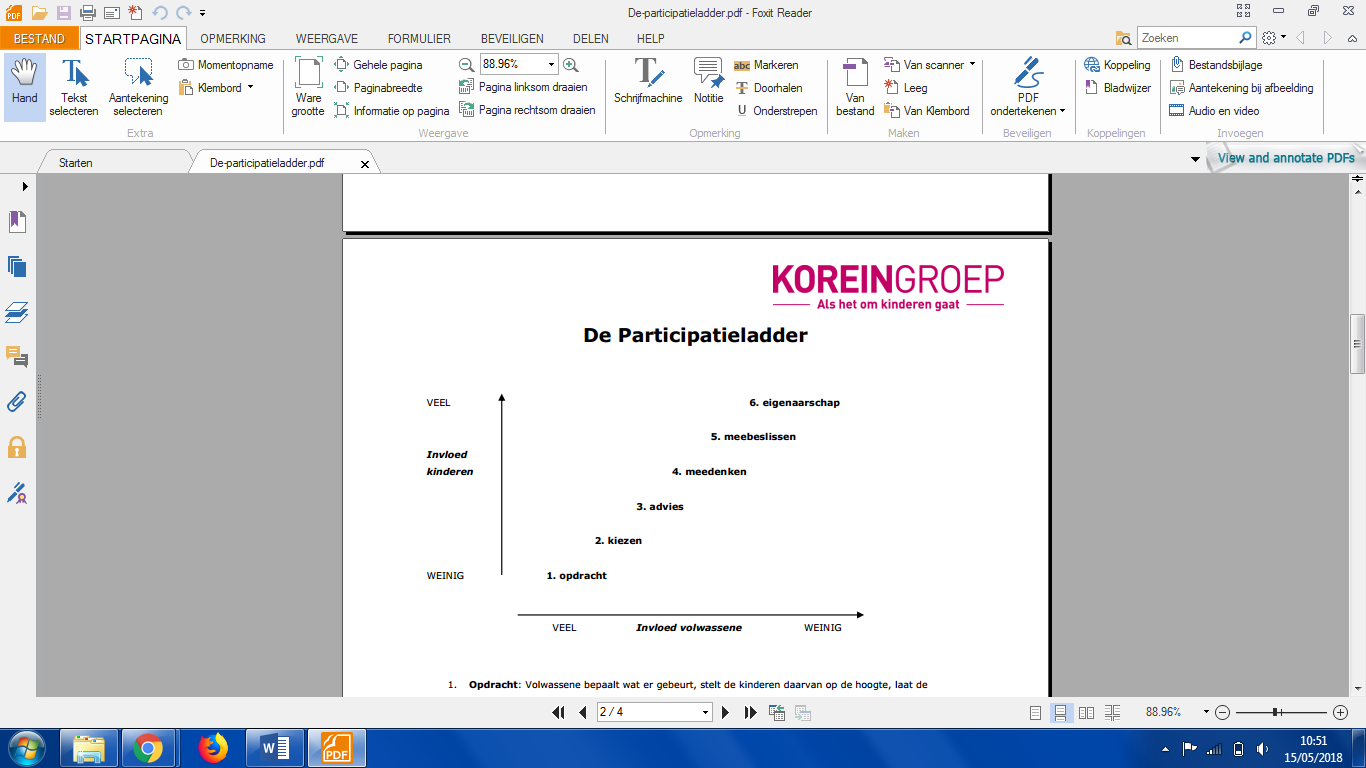 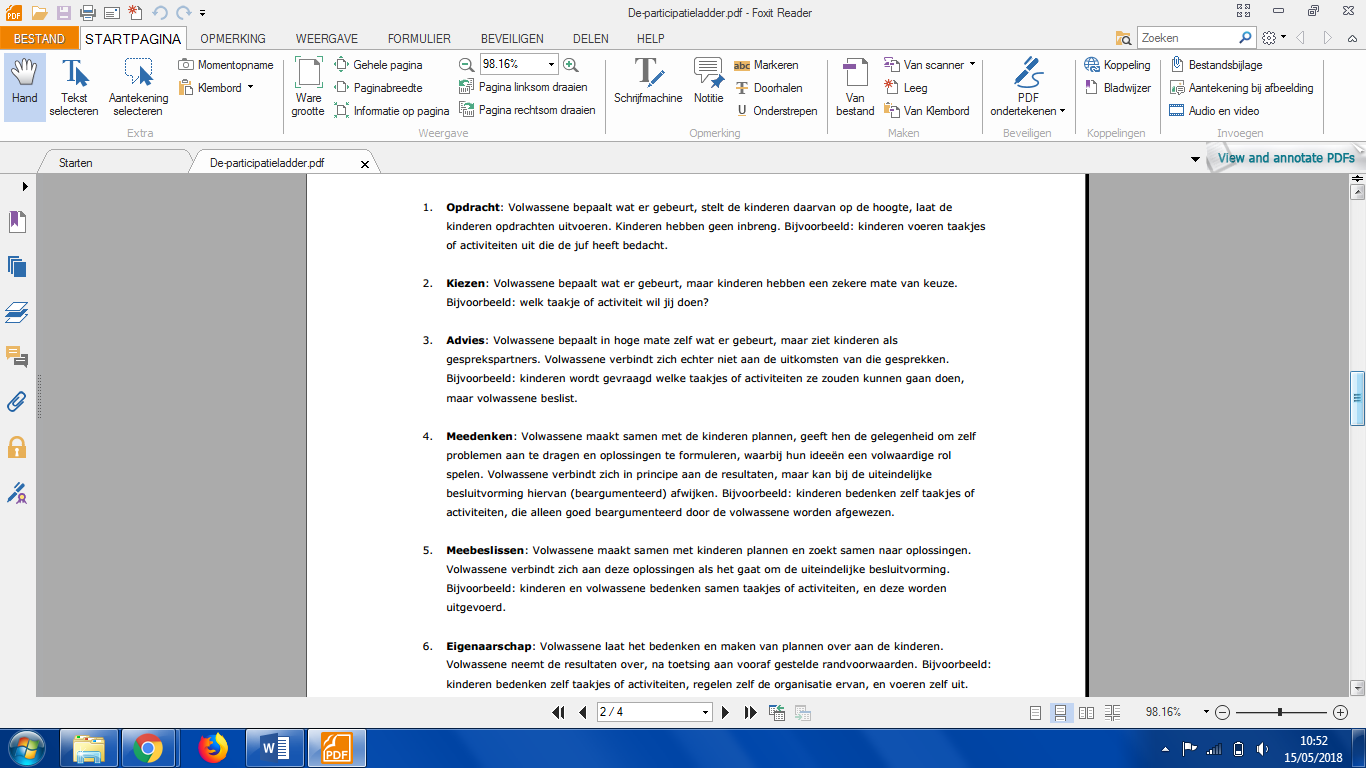 Bijlage B
Kennismaking met deelnemers en gespreksleider (+-5min)Wie is wie?Waarom doen we dit?Ik heb jullie nodig!Wat verwachten jullie?Regels: luisteren naar elkaar, elkaar niet onderbreken, respectvol spreken over elkaar en over materiaal, handen moeten niet opgestoken worden: afspraken samen makenWat gezegd wordt blijft binnen de groepGeen juist of foutOp gemak stellen: nog vragen?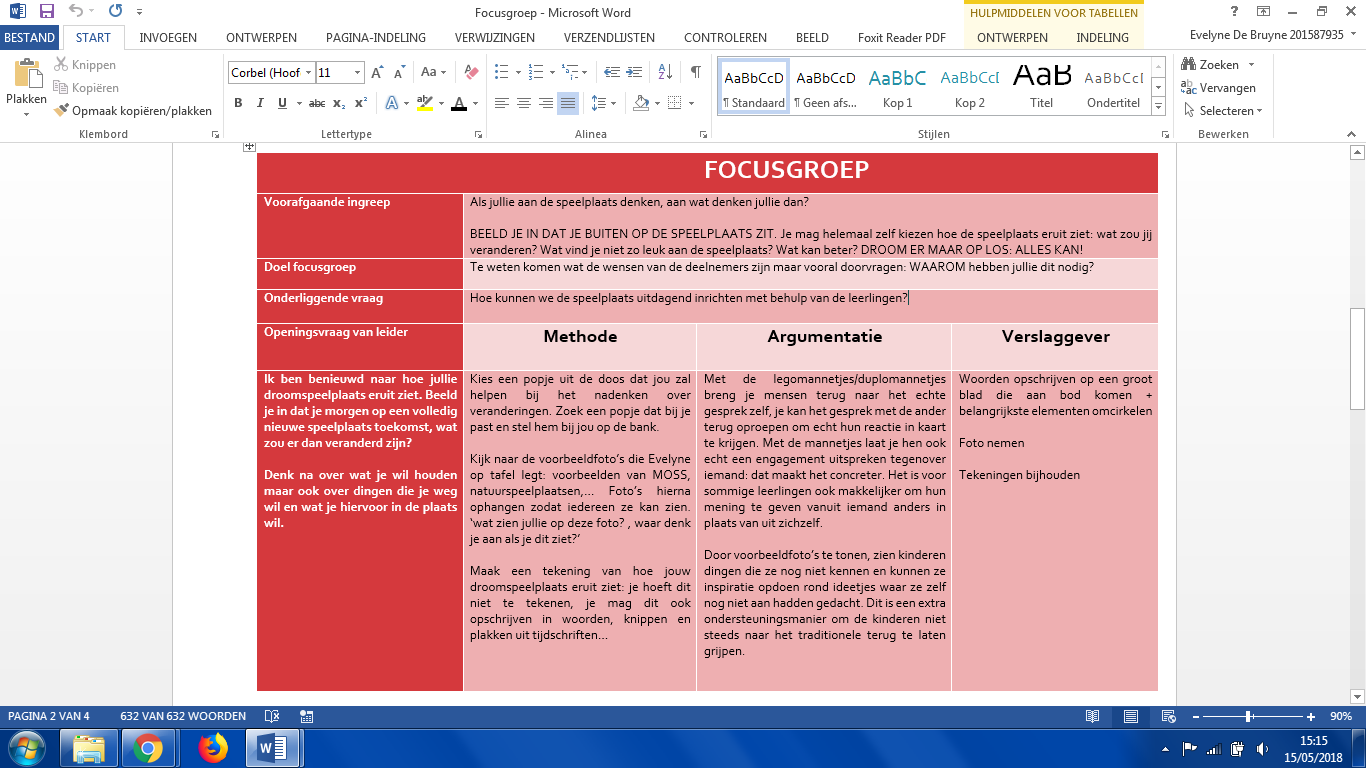 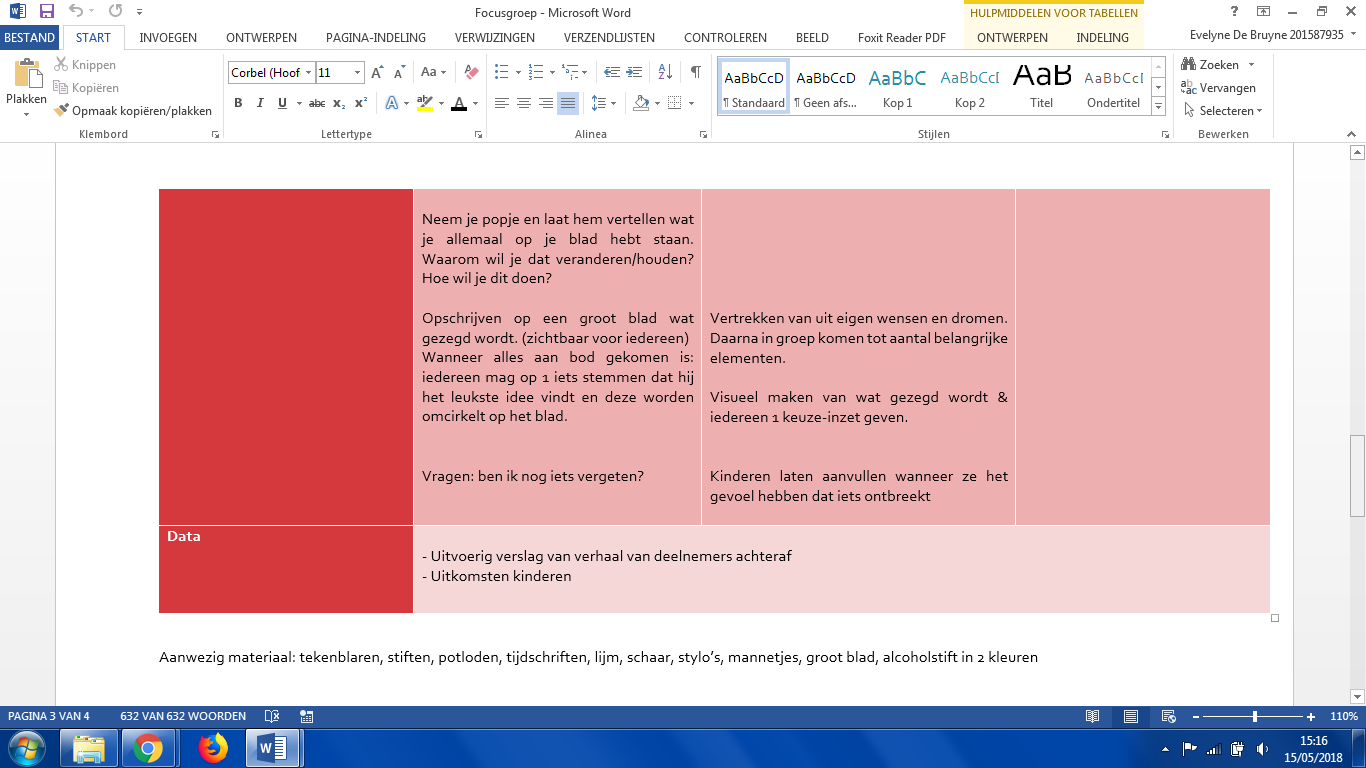 Bijlage CTekeningen kinderen focusgroepBijlage Dwipboomhutboksbaldraaimolentjezomerplasbadpodiummeer tunnels (doolhof)leuke picknickplekluchtkasteelwaterpistolenmatten voor acrobatiespelletjesmiddag (binnen)circusmateriaaldieren op schooltrampolineschommel of slingerbalrekstokparcoursdansmuziekfietsen voor grote kinderenglijbaan voor grote kinderenvoetbalveld: duidelijke lijnen, sterkere goals, muurtjesklimmuurmeer bomen (om te klimmen)versiering in de bomenzeepwaterglijbaankookactiviteit, naaien, workshopsrolschaatsenchill hoekje om tot rust te komengroot schaakbord buitenfree run blokkenniet alleen dingen voor kleintjes (die hebben al zo veel: fietsen, zandbak…) maar meer voor grote kinderenvoetbalveld: afbakenen met balken, lijnen schilderen (vragen dit al 5 jaar!). Afspraak is hierbij dat er niet door het veld gefietst mag worden als er gevoetbald wordtklimmogelijkhedenschommel of slingerbal (zoals vorig jaar)glijbaan groterspeelhuisje waar grote kinderen in kunnenorganiseren van samen spelen van kinderen ¾ en 5/6 en ontdekken dat die anderen ook leuk zijnvoetbalveld met kunstgrasaf en toe gaan spelen in het park/speeltuin in de buurtBijlage ESpeelkeukentjeslacklineklimbomenbankjestrampolinerekstoklijnen bij voetbalveldhangmatfietsparcourtipitenthinkelbaanklimmuurdiertjes (kippen, cavia’s)plaatsen om water te verzamelenautobaanboomstammetjes om op te zittenmoestuintjemuziekinstrumenten gemaakt van herbruikbaar materiaalBijlage F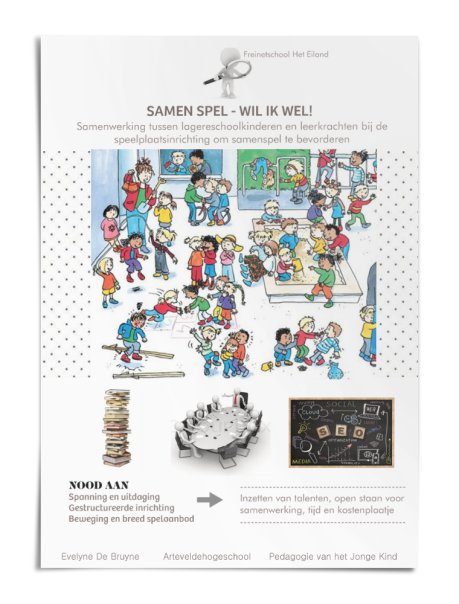 BachelorproefbegeleiderBachelorproef voorgedragen door:BachelorproefbegeleiderAcademiejaarTot het bekomen van de graad van Bachelor in de Pedagogie van het jonge kindTitelSamen spel – wil ik wel!SubtitelAuteurEvelyne De BruyneStagementorMieke BleyenbergBachelorproefbegeleiderAnn SteverlynckBachelorproefgroepSpeels binnen en buitenAcademiejaar2017-2018KernwoordenUitdagende speelplaats; samenspel; school; participatie; minder pesten en vervelingSamenvattingDit onderzoek vindt plaats in een Gentse Freinetschool. De leerlingen van de school botsen op een pest- en vervelingsprobleem tijdens speeltijdmomenten. Observaties uitgevoerd door leerkrachten tonen aan dat het pesten vooral een gevolg is van de verveling. Hierdoor wordt de inrichting/functie van de speelplaats in vraag gesteld: is deze wel uitdagend genoeg? De literatuur kan zich hierbij aansluiten en toont aan dat beide elementen met elkaar in contact staan. Hieruit komt de vraag: ‘Hoe kunnen leerkrachten samen met lagereschoolkinderen een uitdagende speelplaats creëren met als doel om samenspel tussen kinderen te bevorderen?’.Er wordt een antwoord geboden op bovenstaande vraag door gebruik te maken van een ontwerponderzoek. Dit ontwerponderzoek wordt ondersteund door het inzetten van verschillende methodes. Zo wordt er gebruik gemaakt van een bevraging, een documentenonderzoek, focusgroepen en een moodbord. Deze methodieken zullen de wensen in kaart brengen van zowel leerkracht, leerling als ouder. Hierna worden deze wensen samengelegd met good practices zodanig dat er een mooi, gezamenlijk en goed besluit uit verder komt.De resultaten geven een beeld/ontwerp weer van hoe de speelplaats uitdagender ingericht kan worden, en hoe men dit samen vorm kan geven. Het is belangrijk om hierbij rekening te houden met de eigenheid van de personen die hierbij betrokken worden. Dit is dus een ontwerp dat de noden weergeeft in de specifieke context van de school.Uit dit onderzoek kan geconcludeerd worden dat de school meer wil inzetten op talenten van zichzelf en van externen. Men staat open voor deze samenwerking en wil hier tijd en kosten voor vrij maken. Alle participanten zijn zich bewust van de nood die heerst en willen verandering zien.SamenvattingDit onderzoek vindt plaats in een Gentse Freinetschool. De leerlingen van de school botsen op een pest- en vervelingsprobleem tijdens speeltijdmomenten. Observaties uitgevoerd door leerkrachten tonen aan dat het pesten vooral een gevolg is van de verveling. Hierdoor wordt de inrichting/functie van de speelplaats in vraag gesteld: is deze wel uitdagend genoeg? De literatuur kan zich hierbij aansluiten en toont aan dat beide elementen met elkaar in contact staan. Hieruit komt de vraag: ‘Hoe kunnen leerkrachten samen met lagereschoolkinderen een uitdagende speelplaats creëren met als doel om samenspel tussen kinderen te bevorderen?’.Er wordt een antwoord geboden op bovenstaande vraag door gebruik te maken van een ontwerponderzoek. Dit ontwerponderzoek wordt ondersteund door het inzetten van verschillende methodes. Zo wordt er gebruik gemaakt van een bevraging, een documentenonderzoek, focusgroepen en een moodbord. Deze methodieken zullen de wensen in kaart brengen van zowel leerkracht, leerling als ouder. Hierna worden deze wensen samengelegd met good practices zodanig dat er een mooi, gezamenlijk en goed besluit uit verder komt.De resultaten geven een beeld/ontwerp weer van hoe de speelplaats uitdagender ingericht kan worden, en hoe men dit samen vorm kan geven. Het is belangrijk om hierbij rekening te houden met de eigenheid van de personen die hierbij betrokken worden. Dit is dus een ontwerp dat de noden weergeeft in de specifieke context van de school.Uit dit onderzoek kan geconcludeerd worden dat de school meer wil inzetten op talenten van zichzelf en van externen. Men staat open voor deze samenwerking en wil hier tijd en kosten voor vrij maken. Alle participanten zijn zich bewust van de nood die heerst en willen verandering zien.TitleWhy choose difficult when you can choose to do it together?SubtitleAbout co-operation between children and teachers by disigning the playground so that interaction between the children will be raised. AuthorEvelyne De BruyneInternship mentorMieke BleyenbergBachelorproefbegeleiderAnn SteverlynckBachelorproefgroepPlayful inside and outsideAcademic year2017-2018Key wordsChallenging playground; teamwork; school; participation; less bullying and boredomSummaryThis research is located in a Gents Freinet school. The students of the school come in contact with a bully and boredom problem in their play time. Observations kept by teachers show that the bullying is a result of the boredom. This observation questions the equipment/function of the playground: is the playground challenging enough? Literature joins this question by proving that both elements affect each other. This leads to the following question: ‘How can teachers together with their primary school students create a challenging playground, with the intention of raising teamwork? ’An answer at the question above is given by using a design research. This design research is made up by using different methods. Following methods are used: an inquiry, a document research, focus group sessions and a moodbord. These methods will visualize the desires from teachers, students and parents at the same time. After this, the desires will come together with the good practices so that they can lead to a nice, common and good decision. The results shows a representation from how a playground can be furnished challenging, and how they can do this together. Another factor to be taken into consideration is the individuality of the involved people. This means that this project is a reflection of the specific context of the school.We can conclude that the school wants to work with the talents of themselves and externals. They stand open to work with externals and they want to give time and money to make changes. All participants are aware of the need and want to make the change.SummaryThis research is located in a Gents Freinet school. The students of the school come in contact with a bully and boredom problem in their play time. Observations kept by teachers show that the bullying is a result of the boredom. This observation questions the equipment/function of the playground: is the playground challenging enough? Literature joins this question by proving that both elements affect each other. This leads to the following question: ‘How can teachers together with their primary school students create a challenging playground, with the intention of raising teamwork? ’An answer at the question above is given by using a design research. This design research is made up by using different methods. Following methods are used: an inquiry, a document research, focus group sessions and a moodbord. These methods will visualize the desires from teachers, students and parents at the same time. After this, the desires will come together with the good practices so that they can lead to a nice, common and good decision. The results shows a representation from how a playground can be furnished challenging, and how they can do this together. Another factor to be taken into consideration is the individuality of the involved people. This means that this project is a reflection of the specific context of the school.We can conclude that the school wants to work with the talents of themselves and externals. They stand open to work with externals and they want to give time and money to make changes. All participants are aware of the need and want to make the change.